 Type d’examen :A remettre au/à la chef-fe expert-e pour visa, accompagné de toutes les annexes, immédiatement après les examens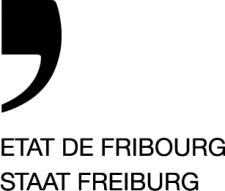 Service de la formation professionnelle SFPAmt für Berufsbildung BBADerrière-les-Remparts 1, 1700 FribourgT +41 26 305 25 00www.fr.ch/sfp5-6-4 FOService de la formation professionnelle SFPAmt für Berufsbildung BBADerrière-les-Remparts 1, 1700 FribourgT +41 26 305 25 00www.fr.ch/sfp5-6-4 FOFactureFactureFactureFactureFactureFactureRétribution pour prestation-s dans le cadre d’un examen Rétribution pour prestation-s dans le cadre d’un examen Rétribution pour prestation-s dans le cadre d’un examen  Final Intermédiaire Intermédiaire Intermédiaire Partiel Partiel Partiel PartielRemarques : 1 journée = au max. 8h00 - Etablir une nouvelle facture pour chaque type d’examen et pour chaque professionRemarques : 1 journée = au max. 8h00 - Etablir une nouvelle facture pour chaque type d’examen et pour chaque professionRemarques : 1 journée = au max. 8h00 - Etablir une nouvelle facture pour chaque type d’examen et pour chaque professionRemarques : 1 journée = au max. 8h00 - Etablir une nouvelle facture pour chaque type d’examen et pour chaque professionRemarques : 1 journée = au max. 8h00 - Etablir une nouvelle facture pour chaque type d’examen et pour chaque professionRemarques : 1 journée = au max. 8h00 - Etablir une nouvelle facture pour chaque type d’examen et pour chaque professionRemarques : 1 journée = au max. 8h00 - Etablir une nouvelle facture pour chaque type d’examen et pour chaque professionRemarques : 1 journée = au max. 8h00 - Etablir une nouvelle facture pour chaque type d’examen et pour chaque professionRemarques : 1 journée = au max. 8h00 - Etablir une nouvelle facture pour chaque type d’examen et pour chaque professionRemarques : 1 journée = au max. 8h00 - Etablir une nouvelle facture pour chaque type d’examen et pour chaque professionRemarques : 1 journée = au max. 8h00 - Etablir une nouvelle facture pour chaque type d’examen et pour chaque professionRemarques : 1 journée = au max. 8h00 - Etablir une nouvelle facture pour chaque type d’examen et pour chaque professionRemarques : 1 journée = au max. 8h00 - Etablir une nouvelle facture pour chaque type d’examen et pour chaque professionRemarques : 1 journée = au max. 8h00 - Etablir une nouvelle facture pour chaque type d’examen et pour chaque professionProfession concernée :Profession concernée :N° Finance : N° Finance : N° Finance : N° Finance : Date-s :Date-s :N° de collaborateur : N° de collaborateur : N° de collaborateur : N° de collaborateur : N° de collaborateur : N° de collaborateur : N° de collaborateur : N° AVS :N° AVS :N° AVS :Date naissance : Date naissance : Date naissance : Date naissance : Date naissance : Date naissance : Date naissance : e-mail : e-mail : e-mail : e-mail : e-mail : e-mail : e-mail : Je suis : Je suis : Je suis :  salarié (soumis à l’AVS)  salarié (soumis à l’AVS)  salarié (soumis à l’AVS)  salarié (soumis à l’AVS)  indépendant  / rentier AVS (non soumis à l’AVS) indépendant  / rentier AVS (non soumis à l’AVS) indépendant  / rentier AVS (non soumis à l’AVS) indépendant  / rentier AVS (non soumis à l’AVS) indépendant  / rentier AVS (non soumis à l’AVS) indépendant  / rentier AVS (non soumis à l’AVS) indépendant  / rentier AVS (non soumis à l’AVS)(Joindre une copie de la nouvelle carte AVS + de la carte d’identité (recto-verso) lors du 1er examen)(Joindre une copie de la nouvelle carte AVS + de la carte d’identité (recto-verso) lors du 1er examen)(Joindre une copie de la nouvelle carte AVS + de la carte d’identité (recto-verso) lors du 1er examen)(Joindre une copie de la nouvelle carte AVS + de la carte d’identité (recto-verso) lors du 1er examen)(Joindre une copie de la nouvelle carte AVS + de la carte d’identité (recto-verso) lors du 1er examen)(Joindre une copie de la nouvelle carte AVS + de la carte d’identité (recto-verso) lors du 1er examen)(joindre une attestation de la caisse de compensation relative au statut « indépendant »)(joindre une attestation de la caisse de compensation relative au statut « indépendant »)(joindre une attestation de la caisse de compensation relative au statut « indépendant »)(joindre une attestation de la caisse de compensation relative au statut « indépendant »)(joindre une attestation de la caisse de compensation relative au statut « indépendant »)Bénéficiaire du paiement :Bénéficiaire du paiement :Bénéficiaire du paiement : moi-même moi-même moi-même moi-même moi-même moi-même mon employeur / autre mon employeur / autre mon employeur / autre mon employeur / autre mon employeur / autreNom / Raison sociale : Nom / Raison sociale : Nom / Raison sociale : Prénom :Prénom :Prénom :Adresse : Adresse : Adresse : NPA / Localité :NPA / Localité :NPA / Localité :Téléphone / mobileTéléphone / mobileTéléphone / mobileNom de la banque, localité :Nom de la banque, localité :Nom de la banque, localité :N° IBAN :N° IBAN :N° IBAN :Afin de pouvoir procéder au versement, nous avons besoin de connaître vos coordonnées bancaires au format IBAN.Afin de pouvoir procéder au versement, nous avons besoin de connaître vos coordonnées bancaires au format IBAN.Afin de pouvoir procéder au versement, nous avons besoin de connaître vos coordonnées bancaires au format IBAN.Afin de pouvoir procéder au versement, nous avons besoin de connaître vos coordonnées bancaires au format IBAN.Afin de pouvoir procéder au versement, nous avons besoin de connaître vos coordonnées bancaires au format IBAN.Afin de pouvoir procéder au versement, nous avons besoin de connaître vos coordonnées bancaires au format IBAN.Afin de pouvoir procéder au versement, nous avons besoin de connaître vos coordonnées bancaires au format IBAN.Afin de pouvoir procéder au versement, nous avons besoin de connaître vos coordonnées bancaires au format IBAN.Afin de pouvoir procéder au versement, nous avons besoin de connaître vos coordonnées bancaires au format IBAN.Afin de pouvoir procéder au versement, nous avons besoin de connaître vos coordonnées bancaires au format IBAN.Afin de pouvoir procéder au versement, nous avons besoin de connaître vos coordonnées bancaires au format IBAN.Afin de pouvoir procéder au versement, nous avons besoin de connaître vos coordonnées bancaires au format IBAN.Afin de pouvoir procéder au versement, nous avons besoin de connaître vos coordonnées bancaires au format IBAN.Afin de pouvoir procéder au versement, nous avons besoin de connaître vos coordonnées bancaires au format IBAN.1. Préparation (locaux, plan d’engagement, etc.) :1. Préparation (locaux, plan d’engagement, etc.) :1. Préparation (locaux, plan d’engagement, etc.) :1. Préparation (locaux, plan d’engagement, etc.) :1. Préparation (locaux, plan d’engagement, etc.) :heure-s à	CHF 	36.-heure-s à	CHF 	36.-heure-s à	CHF 	36.-heure-s à	CHF 	36.-heure-s à	CHF 	36.-heure-s à	CHF 	36.-CHFCHF2. Examen oral / Travaux pratiques :2. Examen oral / Travaux pratiques :2. Examen oral / Travaux pratiques :2. Examen oral / Travaux pratiques :2. Examen oral / Travaux pratiques :heure-s à	CHF 	36.-heure-s à	CHF 	36.-heure-s à	CHF 	36.-heure-s à	CHF 	36.-heure-s à	CHF 	36.-heure-s à	CHF 	36.-CHFCHF3. Surveillance :3. Surveillance :3. Surveillance :3. Surveillance :3. Surveillance :heure-s à	CHF 	18.-heure-s à	CHF 	18.-heure-s à	CHF 	18.-heure-s à	CHF 	18.-heure-s à	CHF 	18.-heure-s à	CHF 	18.-CHFCHF4. Corrections / séance réclamation / recours :4. Corrections / séance réclamation / recours :4. Corrections / séance réclamation / recours :4. Corrections / séance réclamation / recours :4. Corrections / séance réclamation / recours :heure-s à 	CHF 	36.-heure-s à 	CHF 	36.-heure-s à 	CHF 	36.-heure-s à 	CHF 	36.-heure-s à 	CHF 	36.-heure-s à 	CHF 	36.-CHFCHF4. Corrections / séance réclamation / recours :4. Corrections / séance réclamation / recours :4. Corrections / séance réclamation / recours :4. Corrections / séance réclamation / recours :4. Corrections / séance réclamation / recours :points à  	CHF 0.60 (selon reports annexés)points à  	CHF 0.60 (selon reports annexés)points à  	CHF 0.60 (selon reports annexés)points à  	CHF 0.60 (selon reports annexés)points à  	CHF 0.60 (selon reports annexés)points à  	CHF 0.60 (selon reports annexés)CHFCHF5. Elaboration tâche-s d’examen :5. Elaboration tâche-s d’examen :5. Elaboration tâche-s d’examen :5. Elaboration tâche-s d’examen :5. Elaboration tâche-s d’examen :report selon annexe-s report selon annexe-s report selon annexe-s report selon annexe-s report selon annexe-s report selon annexe-s CHFCHFTotal des prestations (sans déductions AVS/AI/APG/AC)Total des prestations (sans déductions AVS/AI/APG/AC)Total des prestations (sans déductions AVS/AI/APG/AC)Total des prestations (sans déductions AVS/AI/APG/AC)Total des prestations (sans déductions AVS/AI/APG/AC)Total des prestations (sans déductions AVS/AI/APG/AC)Total des prestations (sans déductions AVS/AI/APG/AC)Total des prestations (sans déductions AVS/AI/APG/AC)CHFCHF6. Frais de déplacement :6. Frais de déplacement :6. Frais de déplacement :6. Frais de déplacement :6. Frais de déplacement :kilomètres à 	CHF 	0.74kilomètres à 	CHF 	0.74kilomètres à 	CHF 	0.74kilomètres à 	CHF 	0.74kilomètres à 	CHF 	0.74kilomètres à 	CHF 	0.74CHFCHF7. Frais de transport publics (joindre justificatifs) :7. Frais de transport publics (joindre justificatifs) :7. Frais de transport publics (joindre justificatifs) :7. Frais de transport publics (joindre justificatifs) :7. Frais de transport publics (joindre justificatifs) :(tarif 2ème classe)(tarif 2ème classe)(tarif 2ème classe)(tarif 2ème classe)(tarif 2ème classe)(tarif 2ème classe)CHFCHF8. Frais de repas (nombre de repas) :8. Frais de repas (nombre de repas) :8. Frais de repas (nombre de repas) :8. Frais de repas (nombre de repas) :8. Frais de repas (nombre de repas) :repas à CHF	 23.- (forfait)repas à CHF	 23.- (forfait)repas à CHF	 23.- (forfait)repas à CHF	 23.- (forfait)repas à CHF	 23.- (forfait)repas à CHF	 23.- (forfait)CHFCHF9. Autres frais (joindre justificatifs) :9. Autres frais (joindre justificatifs) :9. Autres frais (joindre justificatifs) :9. Autres frais (joindre justificatifs) :9. Autres frais (joindre justificatifs) :(copies, mat. de bureau, etc.)(copies, mat. de bureau, etc.)(copies, mat. de bureau, etc.)(copies, mat. de bureau, etc.)(copies, mat. de bureau, etc.)(copies, mat. de bureau, etc.)CHFCHFTotal frais diversTotal frais diversTotal frais diversTotal frais diversTotal frais diversTotal frais diversTotal frais diversTotal frais diversCHFCHFDate :Visa chef-fe expert-e :Signature :Visa domaine Formation :